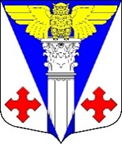 Совет депутатов  МО «Котельское сельское поселение» Кингисеппского муниципального района Ленинградской областиРЕШЕНИЕОт  09.12.2021 года   №162В соответствии с  Бюджетным кодексом Российской Федерации и Уставом муниципального образования «Котельское сельское поселение»  Кингисеппского муниципального района Ленинградской области, Совет депутатов муниципального образования «Котельское сельское поселение» Кингисеппского муниципального района Ленинградской областиРЕШИЛ:1. Внести  в решение Совета депутатов муниципального образования «Котельское сельское поселение» Кингисеппского муниципального района Ленинградской области  от  10.12.2020  года №90 «О  бюджете муниципального образования «Котельское сельское поселение» Кингисеппского муниципального района Ленинградской области на 2021 год и на плановый период 2022 и 2023 годов» следующие изменения:В пункте 1:а) в абзаце 2 цифры «133 414,2» заменить цифрами «135 267,4»;б) в абзаце 3 цифры «135 001,2» заменить цифрами «136 477,6»;в) в абзаце 4 цифры «1 587,0» заменить цифрами «1 210,2».1.2. В пункте 3:а) в абзаце 2 цифры «110 550,0» заменить цифрами «111 938,2».1.3. Приложение № 1 «Источники внутреннего финансирования дефицита бюджета муниципального образования «Котельское сельское поселение» Кингисеппского муниципального района Ленинградской области на 2021 год и на плановый период 2022 и 2023 годов» изложить в новой редакции: Приложение № 1 к решению Совета депутатов МО «Котельское сельское поселение» Кингисеппского муниципального района Ленинградской области   от 10.12.2020 года № 90(в редакции решения Совета депутатов МО «Котельское сельское поселение» От 09.12.2021 года № 162)Источники внутреннего финансирования дефицита бюджета муниципального образования  «Котельское сельское поселение» Кингисеппского муниципального района Ленинградской областина 2021 год и на плановый период 2022 и 2023 годов1.4. Приложение №2 «Прогнозируемые поступления налоговых, неналоговых доходов и безвозмездных поступлений в бюджет муниципального образования «Котельское сельское поселение» Ленинградской области по кодам видов доходов на 2021 год и на плановый период 2022 и 2023 годов» изложить в новой редакции: Приложение № 2 к решению Совета депутатов МО «Котельское сельское поселение» «Кингисеппский муниципальный район» Ленинградской области   от 10.12.2020 года № 90)(в редакции решения Совета депутатов МО «Котельское сельское поселение» От 09.12.2021 года № 161)1.5. Дополнить приложением № 5.4. следующего содержания:«Приложение № 5.4. к решению Совета депутатов МО «Котельское сельское поселение» муниципального образования «Кингисеппский муниципальный район» Ленинградской области   от 10.12.2020 года № 90ИЗМЕНЕНИЕ РАСПРЕДЕЛЕНИЯ бюджетных ассигнований по целевым статьям (муниципальным программам  и непрограммным направлениям деятельности), группам и подгруппам видов расходов классификации расходов бюджетов, по разделам и подразделам классификации расходов бюджета муниципального образования «Котельское сельское поселение» Кингисеппского муниципального района Ленинградской области на 2021 год и на плановый период 2022 и 2023 годов,предусмотренных приложением 5 к решению Совета депутатов муниципального образования «Котельское сельское поселение» «Кингисеппского муниципального района Ленинградской области «О бюджете муниципального образования «Котельское сельское поселение» Кингисеппского муниципального района Ленинградской области на 2021 год и на плановый период 2022 и 2023 годов»1.6.  Дополнить приложением № 6.4. следующего содержания:«Приложение № 6.4.к решению Совета депутатов  муниципального образования «Котельское сельское поселение» Кингисеппского муниципального района Ленинградской области   от 10.12.2020 года № 90ИЗМЕНЕНИЕ РАСПРЕДЕЛЕНИЯ
 бюджетных ассигнований по разделам, подразделам бюджетной классификации расходов бюджета муниципального образования «Котельское сельское поселение Кингисеппского муниципального района Ленинградской области на 2021 год и на плановый период 2022 и 2023 годов,предусмотренных приложением 6 к решению Совета депутатов муниципального образования «Котельское сельское поселение» Кингисеппского муниципального района Ленинградской области «О бюджете муниципального образования «Котельское сельское поселение» Кингисеппского муниципального района Ленинградской области на 2021 год и на плановый период 2022 и 2023 годов»1.7. Дополнить приложением 7.4. следующего содержания:«Приложение № 7.4. к решению Совета депутатов  муниципального образования «Котельское сельское поселение» Кингисеппского муниципального района Ленинградской области   от 10.12.2020 года № 90ИЗМЕНЕНИЕ Ведомственной структуры расходов бюджета муниципального образования «Котельское сельское поселение» Кингисеппского муниципального района Ленинградской области на 2021 год и на плановый период 2022 и 2023 годов,предусмотренных приложением 7 к решению Совета депутатов муниципального образования «Котельское сельское поселение» Кингисеппского муниципального района Ленинградской области  «О бюджете муниципального образования «Котельское сельское поселение» Кингисеппского муниципального района Ленинградской области на 2021 год и на плановый период 2022 и 2023 годов»1.8. В пункте 12:	а) в абзаце 2 цифры «740,0» заменить цифрами «721,0».1.9. В пункте 18:	а) в абзаце 2 цифры «10 574,5» заменить цифрами «10 203,6».Глава муниципального образования«Котельское сельское поселение»          	                                      Н.А. Таршев	О внесении изменений в Решение Совета депутатов муниципального образования «Котельское сельское поселение» Кингисеппского муниципального района Ленинградской области от 10.12.2020 года № 90 «О бюджете муниципального образования «Котельское сельское поселение» Кингисеппского муниципального района Ленинградской области на 2021 год и на плановый период 2022 и 2023 годов»Код НаименованиеСумма (тысяч рублей)Сумма (тысяч рублей)Сумма (тысяч рублей)Код Наименование2021 год2022 год2023 год1234501 05 00 00 00 0000 000Изменение остатков средств на счетах по учету средств бюджета1 210,20,00,001 05 00 00 00 0000 500Увеличение остатков средств бюджетов-135 267,4-96 565,2-36 888,701 05 02 00 00 0000 500 Увеличение прочих остатков средств бюджетов -135 267,4-96 565,2-36 888,701 05 02 01 00 0000 510Увеличение прочих остатков денежных средств бюджетов -135 267,4-96 565,2-36 888,701 05 02 01 10 0000 510Увеличение прочих остатков денежных средств бюджетов сельских поселений-135 267,4-96 565,2-36 888,701 05 00 00 00 0000 600Уменьшение остатков средств бюджетов 136 477,696 565,236 888,701 05 02 00 00 0000 600 Уменьшение прочих остатков средств бюджетов 136 477,696 565,236 888,701 05 02 01 00 0000 610Уменьшение прочих остатков денежных средств бюджетов 136 477,696 565,236 888,701 05 02 01 10 0000 610Уменьшение прочих остатков денежных средств бюджетов сельских поселений136 477,696 565,236 888,7Всего источников внутреннего финансирования1 210,20,00,0Прогнозируемые поступления налоговых, неналоговых и безвозмездных поступлений в бюджет муниципального образования «Котельское сельское поселение» Кингисеппского муниципального района Ленинградской области по видам доходов на 2021 год и на плановый период 2022 и 2023 годовКод бюджетной классификацииИсточники доходовСумма (тысяч рублей)Сумма (тысяч рублей)Сумма (тысяч рублей)Код бюджетной классификацииИсточники доходов2021 год2022 год2023 год123451 00 00000 00 0000 000НАЛОГОВЫЕ И НЕНАЛОГОВЫЕ ДОХОДЫ23 269,223 272,220 681,21 01 00000 00 0000 000НАЛОГИ НА ПРИБЫЛЬ, ДОХОДЫ2 835,92 949,33 067,31 01 02000 01 0000 110Налог на доходы физических лиц2 835,92 949,33 067,31 01 02010 01 0000 110Налог на доходы физических лиц с доходов, источником которых является налоговый агент, за исключением доходов, в отношении которых исчисление и уплата налога осуществляются в соответствии со статьями 227, 227.1 и 228 Налогового кодекса Российской Федерации2 835,92 949,33 067,31 03 00000 00 0000 000НАЛОГИ НА ТОВАРЫ (РАБОТЫ, УСЛУГИ), РЕАЛИЗУЕМЫЕ НА ТЕРРИТОРИИ РФ5 811,56 044,06 285,71 03 02000 01 0000 110Акцизы по подакцизным товарам (продукции), производимым на территории Российской Федерации5 811,56 044,06 285,71 03 02231 01 0000 110Доходы от уплаты акцизов на дизельное топливо, подлежащие распределению между бюджетами субъектов Российской Федерации и местными бюджетами с учетом установленных дифференцированных нормативов отчислений в местные бюджеты (по нормативам, установленным Федеральным законом о федеральном бюджете в целях формирования дорожных фондов субъектов Российской Федерации)1 941,02 018,72 099,41 03 02241 01 0000 110Доходы от уплаты акцизов на моторные масла для дизельных и (или) карбюраторных (инжекторных) двигателей, подлежащие распределению между бюджетами субъектов Российской Федерации и местными бюджетами с учетом установленных дифференцированных нормативов отчислений в местные бюджеты (по нормативам, установленным Федеральным законом о федеральном бюджете в целях формирования дорожных фондов субъектов Российской Федерации)31,232,533,81 03 02251 01 0000 110Доходы от уплаты акцизов на автомобильный бензин, подлежащие распределению между бюджетами субъектов Российской Федерации и местными бюджетами с учетом установленных дифференцированных нормативов отчислений в местные бюджеты (по нормативам, установленным Федеральным законом о федеральном бюджете в целях формирования дорожных фондов субъектов Российской Федерации)3 839,33 992,84 152,51 05 00000 00 0000 000НАЛОГИ НА СОВОКУПНЫЙ ДОХОД70,665,065,01 05 03000 01 0000 110Единый сельскохозяйственный налог70,665,065,01 05 03010 01 0000 110Единый сельскохозяйственный налог70,665,065,01 06 00000 00 0000 000НАЛОГ НА ИМУЩЕСТВО9 722,78 490,98 519,61 06 01000 00 0000 110Налог на имущество физических лиц489,7229,7229,71 06 01030 10 0000 110Налог на имущество физических лиц, взимаемый по ставкам, применяемым к объектам налогообложения, расположенным в границах сельских поселений489,7229,7229,71 06 06000 00 0000 110Земельный налог9 233,08 261,28 289,91 06 06033 10 0000 110Земельный налог с организаций, обладающих земельным участком, расположенным в границах сельских поселений6 393,55 393,55 393,51 06 06043 10 0000 110Земельный налог с физических лиц, обладающих земельным участком, расположенным в границах сельских поселений2 839,52 867,72 896,41 08 00000 00 0000 000ГОСУДАРСТВЕННАЯ ПОШЛИНА100,35,25,21 08 04000 01 0000 110 Государственная пошлина за совершение нотариальных действий (за исключением действий, совершаемых консульскими учреждениями Российской Федерации)100,35,25,21 08 04020 01 0000 110 Государственная пошлина за совершение нотариальных действий должностными лицами органов местного самоуправления, уполномоченными в соответствии с законодательными актами Российской Федерации на совершение нотариальных действий100,35,25,21 11 00000 00 0000 000ДОХОДЫ ОТ ИСПОЛЬЗОВАНИЯ ИМУЩЕСТВА, НАХОДЯЩЕГОСЯ В ГОСУДАРСТВЕННОЙ И МУНИЦИПАЛЬНОЙ СОБСТВЕННОСТИ4 087,15 603,42 618,41 11 05000 00 0000 120 Доходы, получаемые в виде арендной либо иной платы за передачу в возмездное пользование государственного и муниципального имущества (за исключением имущества бюджетных и автономных учреждений, а также имущества государственных и муниципальных унитарных предприятий, в том числе казенных)3 672,45 301,82 304,71 11 05035 10 0000  120 Доходы от сдачи в аренду имущества, находящегося в оперативном управлении органов управления сельских поселений и созданных ими учреждений (за исключением имущества муниципальных бюджетных и автономных учреждений)436,2203,2203,21 11 05075 10 0000  120 Доходы от сдачи в аренду имущества, составляющего казну сельских поселений (за исключением земельных участков)3 236,25 098,62 101,51 11 09000 00 0000 120 Прочие доходы от использования имущества и прав, находящихся в государственной и муниципальной собственности (за исключением  имущества бюджетных и  автономных учреждений, а также имущества государственных и муниципальных унитарных предприятий, в том числе казенных)414,7301,6313,71 11 09045 10 0000 120Прочие поступления от использования имущества, находящегося в собственности сельских поселений (за исключением имущества муниципальных бюджетных и автономных учреждений, а также имущества муниципальных унитарных предприятий, в том числе казенных)414,7301,6313,71 13 00000 00 0000 000ДОХОДЫ ОТ ОКАЗАНИЯ ПЛАТНЫХ УСЛУГ И КОМПЕНСАЦИИ ЗАТРАТ ГОСУДАРСТВА204,5114,4120,01 13 01000 00 0000 130Доходы от оказания платных услуг (работ)204,5114,4120,01 13 01995 10 0000 130Прочие доходы от оказания платных услуг (работ) получателями средств бюджетов сельских поселений125,0114,4120,01 13 02000 10 0000 130Доходы от компенсации затрат государства79,50,00,01 13 02995 10 0000 130Прочие доходы от компенсации затрат государства79,50,00,01 14 00000 00 0000 000ДОХОДЫ ОТ ПРОДАЖИ МАТЕРИАЛЬНЫХ И НЕМАТЕРИАЛЬНЫХ АКТИВОВ417,20,00,01 14 02000 00 0000 000Доходы от реализации имущества, находящегося в государственной и муниципальной собственности (за исключением имущества бюджетных и  автономных учреждений, а также имущества государственных и муниципальных унитарных предприятий, в том числе казенных)297,50,00,01 14 02050 10 0000 410Доходы от реализации имущества, находящегося в собственности сельских поселений  (за исключением движимого имущества муниципальных бюджетных и автономных учреждений, а также имущества муниципальных унитарных предприятий, в том числе казенных), в части реализации основных средств по указанному имуществу297,50,00,01 14 02053 10 0000 410Доходы от реализации иного имущества, находящегося в собственности сельских поселений (за исключением имущества муниципальных бюджетных и автономных учреждений, а также имущества муниципальных унитарных предприятий, в том числе казенных), в части реализации основных средств по указанному имуществу297,50,00,01 14 06000 00 0000 000Доходы от продажи земельных участков, находящихся в государственной и муниципальной собственности119,70,00,01 14 06020 10 0000 430Доходы от продажи земельных участков, находящихся в собственности сельских поселений (за исключением земельных участков муниципальных бюджетных и автономных учреждений)119,70,00,01 14 06025 10 0000 430Доходы от продажи земельных участков, находящихся в собственности сельских поселений (за исключением земельных участков муниципальных бюджетных и автономных учреждений)119,70,00,01 16 00000 00 0000 000ШТРАФЫ, САНКЦИИ, ВОЗМЕЩЕНИЕ УЩЕРБА19,40,00,01 16 07010 01 0000 140Штрафы, неустойки, пени, уплаченные в случае просрочки исполнения поставщиком (подрядчиком, исполнителем) обязательств, предусмотренных муниципальным контрактом, заключенным муниципальным органом, казенным учреждением сельского поселения19,40,00,02 00 00000 00 0000 000БЕЗВОЗМЕЗДНЫЕ ПОСТУПЛЕНИЯ111 998,273 293,016 207,52 02 00000 00 0000 000БЕЗВОЗМЕЗДНЫЕ ПОСТУПЛЕНИЯ ОТ ДРУГИХ БЮДЖЕТОВ БЮДЖЕТНОЙ СИСТЕМЫ РОССИЙСКОЙ ФЕДЕРАЦИИ111 938,273 293,016 207,52 02 10000 00 0000 150Дотации бюджетам бюджетной системы Российской Федерации12 633,213 173,813 742,42 02 16001 10 0000 150Дотации бюджетам сельских поселений на выравнивание бюджетной обеспеченности из бюджетов муниципальных районов12 633,213 173,813 742,42 02 20000 00 0000 150Субсидии бюджетам бюджетной системы Российской Федерации (межбюджетные субсидии)92 369,259 225,62 164,22 02 20077 10 0000 150Субсидии бюджетам сельских поселений на софинансирование капитальных вложений в объекты муниципальной собственности18 966,04 584,00,02 02 20216 10 0000 150Субсидии бюджетам сельских поселений на осуществление дорожной деятельности в отношении автомобильных дорог общего пользования, а также капитального ремонта и ремонта дворовых территорий многоквартирных домов, проездов к дворовым территориям многоквартирных домов населенных пунктов3 849,80,00,02 02 25497 10 0000 150Субсидии бюджетам городских поселений на реализацию мероприятий по обеспечению жильем молодых семей0,00,01 320,02 02 27139 10 0000 150Субсидии бюджетам сельских поселений на софинансирование капитальных вложений в объекты государственной (муниципальной) собственности в рамках создания и модернизации объектов спортивной инфраструктуры региональной собственности (муниципальной собственности) для занятий физической культурой и спортом44 176,139 181,10,02 02 29999 10 0000 150Прочие субсидии бюджетам сельских поселений25 377,315 460,5844,22 02 30000 00 0000 150Субвенции бюджетам бюджетной системы Российской Федерации300,9300,9300,92 02 30024 10 0000 150Субвенции бюджетам сельских поселений на выполнение передаваемых полномочий субъектов Российской Федерации3,53,53,52 02 35118 10 0000 150Субвенции бюджетам сельских поселений на осуществление первичного воинского учета на территориях, где отсутствуют военные комиссариаты297,4297,4297,42 02 40000 00 0000 150Иные межбюджетные трансферты6 634,9592,70,02 02 49999 10 0000 150Прочие межбюджетные трансферты, передаваемые бюджетам сельских поселений6 634,9592,70,02 04 00000 00 0000 000БЕЗВОЗМЕЗДНЫЕ ПОСТУПЛЕНИЯ ОТ НЕГОСУДАРСТВЕННЫХ ОРГАНИЗАЦИЙ60,00,00,02 04 05000 10 0000 150Безвозмездные поступления от негосударственных организаций в бюджеты сельских поселений60,00,00,02 04 05099 10 0000 150Прочие безвозмездные поступления от негосударственных организаций в бюджеты сельских поселений60,00,00,0ВСЕГО ДОХОДОВ:ВСЕГО ДОХОДОВ:135 267,496 565,236 888,7НаименованиеЦСРВРРзПРСумма                                                                    (тысяч рублей)Сумма                                                                    (тысяч рублей)Сумма                                                                    (тысяч рублей)НаименованиеЦСРВРРзПР2021 год2022 год2023 год12345678Всего1 476,40,00,0Муниципальная программа муниципального образования "Котельское сельское поселение" "Развитие жилищно-коммунального хозяйства и благоустройства на территории МО "Котельское сельское поселение"42.0.00.000001 724,60,00,0Подпрограмма "Развитие коммунальной и инженерной инфраструктуры МО "Котельское сельское поселение"42.1.00.000001 381,30,00,0Основное мероприятие "Газификация населенных пунктов"42.1.01.000001 429,40,00,0Проектирование, строительство и реконструкция объектов (по объектам газификации)42.1.01.S06601 429,40,00,0Капитальные вложения в объекты государственной (муниципальной) собственности42.1.01.S06604001 429,40,00,0Коммунальное хозяйство42.1.01.S066040005021 429,40,00,0Основное мероприятие "Содержание, реконструкция, капитальный ремонт и ремонт объектов теплоснабжения"42.1.03.00000-48,10,00,0Приобретение автономных источников электроснабжения (дизель-генераторов) для резервного энергоснабжения объектов жизнеобеспечения населенных пунктов Ленинградской области42.1.03.S4270-48,10,00,0Закупка товаров, работ и услуг для обеспечения государственных (муниципальных) нужд42.1.03.S4270200-48,10,00,0Коммунальное хозяйство42.1.03.S42702000502-48,10,00,0Подпрограмма "Благоустройство территории в МО "Котельское сельское поселение"42.2.00.00000343,30,00,0Основное мероприятие "Обеспечение и повышение комфортности условий проживания граждан"42.2.01.00000365,00,00,0Содержание, обслуживание, капитальный и текущий ремонт объектов уличного освещения42.2.01.80190400,00,00,0Закупка товаров, работ и услуг для обеспечения государственных (муниципальных) нужд42.2.01.80190200400,00,00,0Благоустройство42.2.01.801902000503400,00,00,0Содержание, поддержание и улучшение санитарного и эстетического состояния территории муниципального образования42.2.01.80210-35,00,00,0Закупка товаров, работ и услуг для обеспечения государственных (муниципальных) нужд42.2.01.80210200-35,00,00,0Благоустройство42.2.01.802102000503-35,00,00,0Основное мероприятие "Организация и содержание мест захоронения"42.2.02.00000-21,70,00,0Содержание мест захоронения42.2.02.80220-21,70,00,0Закупка товаров, работ и услуг для обеспечения государственных (муниципальных) нужд42.2.02.80220200-21,70,00,0Благоустройство42.2.02.802202000503-21,70,00,0Муниципальная программа муниципального образования "Котельское сельское поселение" "Реализация социально-значимых проектов на территории МО "Котельское сельское поселение"43.0.00.00000-0,20,00,0Подпрограмма "Содействие развитию иных форм местного самоуправления на части территорий МО "Котельское сельское поселение"43.1.00.00000-0,20,00,0Основное мероприятие "Развитие частей территории населенных пунктов"43.1.01.00000-0,20,00,0Реализация областного закона от 28.12.2018 № 147-оз "О старостах сельских населенных пунктов Ленинградской области и содействии участию населения в осуществлении местного самоуправления в иных формах на частях территорий муниципальных образований Ленинградской области"43.1.01.S4770-0,20,00,0Закупка товаров, работ и услуг для обеспечения государственных (муниципальных) нужд43.1.01.S4770200-0,20,00,0Благоустройство43.1.01.S47702000503-0,20,00,0Муниципальная программа муниципального образования "Котельское сельское поселение" "Развитие культуры и спорта в МО "Котельское сельское поселение"45.0.00.0000023,20,00,0Подпрограмма "Развитие физической культуры и спорта"45.2.00.0000023,20,00,0Основное мероприятие "Мероприятия организационного характера"45.2.01.0000023,20,00,0Прочие мероприятия в области физической культуры и спорта45.2.01.8030023,20,00,0Закупка товаров, работ и услуг для обеспечения государственных (муниципальных) нужд45.2.01.8030020023,20,00,0Массовый спорт45.2.01.80300200110223,20,00,0Содержание автомобильных дорог47.1.01.8010025,00,00,0Закупка товаров, работ и услуг для обеспечения государственных (муниципальных) нужд47.1.01.8010020025,00,00,0Дорожное хозяйство (дорожные фонды)47.1.01.80100200040925,00,00,0Капитальный ремонт и ремонт автомобильных дорог общего пользования местного значения47.1.01.80110800,00,00,0Закупка товаров, работ и услуг для обеспечения государственных (муниципальных) нужд47.1.01.80110200800,00,00,0Дорожное хозяйство (дорожные фонды)47.1.01.801102000409800,00,00,0Паспортизация автомобильных дорог общего пользования местного значения47.1.01.80130-25,00,00,0Закупка товаров, работ и услуг для обеспечения государственных (муниципальных) нужд47.1.01.80130200-25,00,00,0Дорожное хозяйство (дорожные фонды)47.1.01.801302000409-25,00,00,0Мероприятия по организации дорожного движения47.1.01.80140-800,00,00,0Закупка товаров, работ и услуг для обеспечения государственных (муниципальных) нужд47.1.01.80140200-800,00,00,0Дорожное хозяйство (дорожные фонды)47.1.01.801402000409-800,00,00,0Обеспечение деятельности органов местного самоуправления86.0.00.00000-370,90,00,0Обеспечение деятельности аппаратов органов местного самоуправления86.4.00.00000-370,90,00,0Непрограммные расходы86.4.01.00000-370,90,00,0Исполнение функций органов местного самоуправления86.4.01.00120-370,90,00,0Расходы на выплаты персоналу в целях обеспечения выполнения функций государственными (муниципальными) органами, казенными учреждениями, органами управления государственными внебюджетными фондами86.4.01.00120100-400,90,00,0Функционирование Правительства Российской Федерации, высших исполнительных органов государственной власти субъектов Российской Федерации, местных администраций86.4.01.001201000104-400,90,00,0Закупка товаров, работ и услуг для обеспечения государственных (муниципальных) нужд86.4.01.0012020030,00,00,0Функционирование Правительства Российской Федерации, высших исполнительных органов государственной власти субъектов Российской Федерации, местных администраций86.4.01.00120200010430,00,00,0Непрограммные расходы органов местного самоуправления87.0.00.0000099,80,00,0Непрограммные расходы87.9.00.0000099,80,00,0Непрограммные расходы87.9.01.0000099,80,00,0Муниципальная пенсия за выслугу лет муниципальным служащим87.9.01.00410-19,00,00,0Социальное обеспечение и иные выплаты населению87.9.01.00410300-19,00,00,0Пенсионное обеспечение87.9.01.004103001001-19,00,00,0Мероприятия по землеустройству и землепользованию87.9.01.8002060,00,00,0Закупка товаров, работ и услуг для обеспечения государственных (муниципальных) нужд87.9.01.8002020060,00,00,0Другие вопросы в области национальной экономики87.9.01.80020200041260,00,00,0Функции органов местного самоуправления в сфере управления и распоряжения муниципальным имуществом87.9.01.8003038,50,00,0Закупка товаров, работ и услуг для обеспечения государственных (муниципальных) нужд87.9.01.8003020038,50,00,0Жилищное хозяйство87.9.01.80030200050138,50,00,0Обеспечению первичных мер пожарной безопасности87.9.01.8009015,30,00,0Закупка товаров, работ и услуг для обеспечения государственных (муниципальных) нужд87.9.01.8009020015,30,00,0Защита населения и территории от чрезвычайных ситуаций природного и техногенного характера, пожарная безопасность87.9.01.80090200031015,30,00,0Прочие мероприятия в области жилищного хозяйства87.9.01.801605,00,00,0Закупка товаров, работ и услуг для обеспечения государственных (муниципальных) нужд87.9.01.801602005,00,00,0Другие вопросы в области жилищно-коммунального хозяйства87.9.01.8016020005055,00,00,0НаименованиеРзПРСумма                                                                    (тысяч рублей)Сумма                                                                    (тысяч рублей)Сумма                                                                    (тысяч рублей)2021 год2022 год2023 год123456Всего1 476,40,00,0ОБЩЕГОСУДАРСТВЕННЫЕ ВОПРОСЫ0100-370,90,00,0Функционирование Правительства Российской Федерации, высших исполнительных органов государственной власти субъектов Российской Федерации, местных администраций0104-370,90,00,0НАЦИОНАЛЬНАЯ БЕЗОПАСНОСТЬ И ПРАВООХРАНИТЕЛЬНАЯ ДЕЯТЕЛЬНОСТЬ030015,30,00,0Защита населения и территории от чрезвычайных ситуаций природного и техногенного характера, пожарная безопасность031015,30,00,0НАЦИОНАЛЬНАЯ ЭКОНОМИКА040060,00,00,0Другие вопросы в области национальной экономики041260,00,00,0ЖИЛИЩНО-КОММУНАЛЬНОЕ ХОЗЯЙСТВО05001 767,80,00,0Жилищное хозяйство050138,50,00,0Коммунальное хозяйство05021 381,30,00,0Благоустройство0503343,10,00,0Другие вопросы в области жилищно-коммунального хозяйства05055,00,00,0СОЦИАЛЬНАЯ ПОЛИТИКА1000-19,00,00,0Пенсионное обеспечение1001-19,00,00,0ФИЗИЧЕСКАЯ КУЛЬТУРА И СПОРТ110023,20,00,0Массовый спорт110223,20,00,0НаименованиеГРБСРзПРЦСРВРСумма                                                                    (тысяч рублей)Сумма                                                                    (тысяч рублей)Сумма                                                                    (тысяч рублей)НаименованиеГРБСРзПРЦСРВР2021 год2022 год2023 год123456789Всего1 476,40,00,0АДМИНИСТРАЦИЯ МО КОТЕЛЬСКОЕ С/П9061 476,40,00,0ОБЩЕГОСУДАРСТВЕННЫЕ ВОПРОСЫ9060100-370,90,00,0Функционирование Правительства Российской Федерации, высших исполнительных органов государственной власти субъектов Российской Федерации, местных администраций9060104-370,90,00,0Обеспечение деятельности органов местного самоуправления906010486.0.00.00000-370,90,00,0Обеспечение деятельности аппаратов органов местного самоуправления906010486.4.00.00000-370,90,00,0Непрограммные расходы906010486.4.01.00000-370,90,00,0Исполнение функций органов местного самоуправления906010486.4.01.00120-370,90,00,0Расходы на выплаты персоналу в целях обеспечения выполнения функций государственными (муниципальными) органами, казенными учреждениями, органами управления государственными внебюджетными фондами906010486.4.01.00120100-400,90,00,0Закупка товаров, работ и услуг для обеспечения государственных (муниципальных) нужд906010486.4.01.0012020030,00,00,0НАЦИОНАЛЬНАЯ БЕЗОПАСНОСТЬ И ПРАВООХРАНИТЕЛЬНАЯ ДЕЯТЕЛЬНОСТЬ906030015,30,00,0Защита населения и территории от чрезвычайных ситуаций природного и техногенного характера, пожарная безопасность906031015,30,00,0Непрограммные расходы органов местного самоуправления906031087.0.00.0000015,30,00,0Непрограммные расходы906031087.9.00.0000015,30,00,0Непрограммные расходы906031087.9.01.0000015,30,00,0Обеспечению первичных мер пожарной безопасности906031087.9.01.8009015,30,00,0Закупка товаров, работ и услуг для обеспечения государственных (муниципальных) нужд906031087.9.01.8009020015,30,00,0НАЦИОНАЛЬНАЯ ЭКОНОМИКА906040060,00,00,0Дорожное хозяйство (дорожные фонды)90604090,00,00,0Муниципальная программа муниципального образования "Котельское сельское поселение" "Развитие автомобильных дорог на территории МО "Котельское сельское поселение"906040947.0.00.000000,00,00,0Подпрограмма "Поддержание существующей сети автомобильных дорог общего пользования"906040947.1.00.000000,00,00,0Основное мероприятие "Содержание, капитальный ремонт и ремонт автомобильных дорог общего пользования местного значения, дворовых территорий многоквартирных домов и проездов к ним"906040947.1.01.000000,00,00,0Содержание автомобильных дорог906040947.1.01.8010025,00,00,0Закупка товаров, работ и услуг для обеспечения государственных (муниципальных) нужд906040947.1.01.8010020025,00,00,0Капитальный ремонт и ремонт автомобильных дорог общего пользования местного значения906040947.1.01.80110800,00,00,0Закупка товаров, работ и услуг для обеспечения государственных (муниципальных) нужд906040947.1.01.80110200800,00,00,0Паспортизация автомобильных дорог общего пользования местного значения906040947.1.01.80130-25,00,00,0Закупка товаров, работ и услуг для обеспечения государственных (муниципальных) нужд906040947.1.01.80130200-25,00,00,0Мероприятия по организации дорожного движения906040947.1.01.80140-800,00,00,0Закупка товаров, работ и услуг для обеспечения государственных (муниципальных) нужд906040947.1.01.80140200-800,00,00,0Другие вопросы в области национальной экономики906041260,00,00,0Непрограммные расходы органов местного самоуправления906041287.0.00.0000060,00,00,0Непрограммные расходы906041287.9.00.0000060,00,00,0Непрограммные расходы906041287.9.01.0000060,00,00,0Мероприятия по землеустройству и землепользованию906041287.9.01.8002060,00,00,0Закупка товаров, работ и услуг для обеспечения государственных (муниципальных) нужд906041287.9.01.8002020060,00,00,0ЖИЛИЩНО-КОММУНАЛЬНОЕ ХОЗЯЙСТВО90605001 767,80,00,0Жилищное хозяйство906050138,50,00,0Непрограммные расходы органов местного самоуправления906050187.0.00.0000038,50,00,0Непрограммные расходы906050187.9.00.0000038,50,00,0Непрограммные расходы906050187.9.01.0000038,50,00,0Функции органов местного самоуправления в сфере управления и распоряжения муниципальным имуществом906050187.9.01.8003038,50,00,0Закупка товаров, работ и услуг для обеспечения государственных (муниципальных) нужд906050187.9.01.8003020038,50,00,0Коммунальное хозяйство90605021 381,30,00,0Муниципальная программа муниципального образования "Котельское сельское поселение" "Развитие жилищно-коммунального хозяйства и благоустройства на территории МО "Котельское сельское поселение"906050242.0.00.000001 381,30,00,0Подпрограмма "Развитие коммунальной и инженерной инфраструктуры МО "Котельское сельское поселение"906050242.1.00.000001 381,30,00,0Основное мероприятие "Газификация населенных пунктов"906050242.1.01.000001 429,40,00,0Проектирование, строительство и реконструкция объектов (по объектам газификации)906050242.1.01.S06601 429,40,00,0Капитальные вложения в объекты государственной (муниципальной) собственности906050242.1.01.S06604001 429,40,00,0Основное мероприятие "Содержание, реконструкция, капитальный ремонт и ремонт объектов теплоснабжения"906050242.1.03.00000-48,10,00,0Приобретение автономных источников электроснабжения (дизель-генераторов) для резервного энергоснабжения объектов жизнеобеспечения населенных пунктов Ленинградской области906050242.1.03.S4270-48,10,00,0Закупка товаров, работ и услуг для обеспечения государственных (муниципальных) нужд906050242.1.03.S4270200-48,10,00,0Благоустройство9060503343,10,00,0Муниципальная программа муниципального образования "Котельское сельское поселение" "Развитие жилищно-коммунального хозяйства и благоустройства на территории МО "Котельское сельское поселение"906050342.0.00.00000343,30,00,0Подпрограмма "Благоустройство территории в МО "Котельское сельское поселение"906050342.2.00.00000343,30,00,0Основное мероприятие "Обеспечение и повышение комфортности условий проживания граждан"906050342.2.01.00000365,00,00,0Содержание, обслуживание, капитальный и текущий ремонт объектов уличного освещения906050342.2.01.80190400,00,00,0Закупка товаров, работ и услуг для обеспечения государственных (муниципальных) нужд906050342.2.01.80190200400,00,00,0Содержание, поддержание и улучшение санитарного и эстетического состояния территории муниципального образования906050342.2.01.80210-35,00,00,0Закупка товаров, работ и услуг для обеспечения государственных (муниципальных) нужд906050342.2.01.80210200-35,00,00,0Основное мероприятие "Организация и содержание мест захоронения"906050342.2.02.00000-21,70,00,0Содержание мест захоронения906050342.2.02.80220-21,70,00,0Закупка товаров, работ и услуг для обеспечения государственных (муниципальных) нужд906050342.2.02.80220200-21,70,00,0Муниципальная программа муниципального образования "Котельское сельское поселение" "Реализация социально-значимых проектов на территории МО "Котельское сельское поселение"906050343.0.00.00000-0,20,00,0Подпрограмма "Содействие развитию иных форм местного самоуправления на части территорий МО "Котельское сельское поселение"906050343.1.00.00000-0,20,00,0Основное мероприятие "Развитие частей территории населенных пунктов"906050343.1.01.00000-0,20,00,0Реализация областного закона от 28.12.2018 № 147-оз "О старостах сельских населенных пунктов Ленинградской области и содействии участию населения в осуществлении местного самоуправления в иных формах на частях территорий муниципальных образований Ленинградской области"906050343.1.01.S4770-0,20,00,0Закупка товаров, работ и услуг для обеспечения государственных (муниципальных) нужд906050343.1.01.S4770200-0,20,00,0Другие вопросы в области жилищно-коммунального хозяйства90605055,00,00,0Непрограммные расходы органов местного самоуправления906050587.0.00.000005,00,00,0Непрограммные расходы906050587.9.00.000005,00,00,0Непрограммные расходы906050587.9.01.000005,00,00,0Прочие мероприятия в области жилищного хозяйства906050587.9.01.801605,00,00,0Закупка товаров, работ и услуг для обеспечения государственных (муниципальных) нужд906050587.9.01.801602005,00,00,0СОЦИАЛЬНАЯ ПОЛИТИКА9061000-19,00,00,0Пенсионное обеспечение9061001-19,00,00,0Непрограммные расходы органов местного самоуправления906100187.0.00.00000-19,00,00,0Непрограммные расходы906100187.9.00.00000-19,00,00,0Непрограммные расходы906100187.9.01.00000-19,00,00,0Муниципальная пенсия за выслугу лет муниципальным служащим906100187.9.01.00410-19,00,00,0Социальное обеспечение и иные выплаты населению906100187.9.01.00410300-19,00,00,0ФИЗИЧЕСКАЯ КУЛЬТУРА И СПОРТ906110023,20,00,0Массовый спорт906110223,20,00,0Муниципальная программа муниципального образования "Котельское сельское поселение" "Развитие культуры и спорта в МО "Котельское сельское поселение"906110245.0.00.0000023,20,00,0Подпрограмма "Развитие физической культуры и спорта"906110245.2.00.0000023,20,00,0Основное мероприятие "Мероприятия организационного характера"906110245.2.01.0000023,20,00,0Прочие мероприятия в области физической культуры и спорта906110245.2.01.8030023,20,00,0Закупка товаров, работ и услуг для обеспечения государственных (муниципальных) нужд906110245.2.01.8030020023,20,00,0